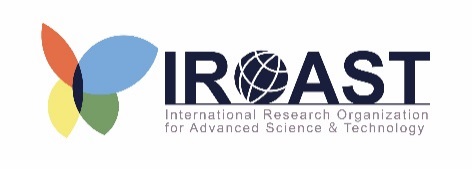 International Research Organization for Advanced Science and Technology (IROAST)Application Form for IROAST Strategic Research Internship Program (online and in-person) in 2023 Personal Information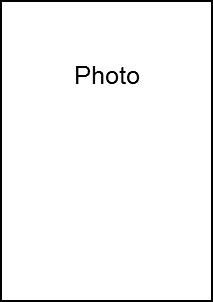 Desired Host ResearcherDesired Internship Duration (M/D/Y)[Online internship before coming to Japan] *[In-person internship at Kumamoto University][Online internship after return from Japan (if any)]* If you wish to apply for internship solely online, please complete this field only.Desired Research Theme (Title)Please describe the research topics you are interested in and what you wish to accomplish at IROAST (Be as detailed and specific as possible). You may add additional spaces as needed.【For Official Use】Host Researcher’s Evaluation Personal data entered in this application will only be used for the implement of the program.Curriculum VitaeName (LAST, First, Other):Contact InformationAddress:Tel/Cell Phone No.:E-mail: PERSONAL DETAILSDate of Birth: (YYYY/MM/DD)Nationality/ CitizenshipGender:EDUCATION: *tertiary level only, do not include high school level of educationPlease include dates (YYYY/MM), Major, and details of degrees, location, training and certification.EMPLOYMENT HISTORYList in chronological order, including position details and dates (YYYY/MM)OTHER QUALIFICATIONSComputer Skills, Languages, etc.Name (LAST, First, Other)*Please give your full name exactly as in your passport.(LAST)(First)(First)(First)(Other)Name in Chinese Characters, if anyNationalityDate of Birth (M/D/Y)GenderCurrent AffiliationCurrent PositionAffiliation’s AddressTelE-mailAcademic Degree & university you earnedPh.D Degree /Master Degree at (                               )Graduation Date Expected / Actual  (Month) / (Day) / (Year)  for Ph.D Degree /Master Degree□Yes　□NoIf you are a student, are you aiming to enter a PhD course in Kumamoto University’s Graduate School of Science and Technology in the near future?□Yes　□NoHave you discussed plans for the duration and method of the online internship with the desired host researcher?□Yes　□NoDo you have any appropriate places in order to accomplish the program for online part of the internship?tototo